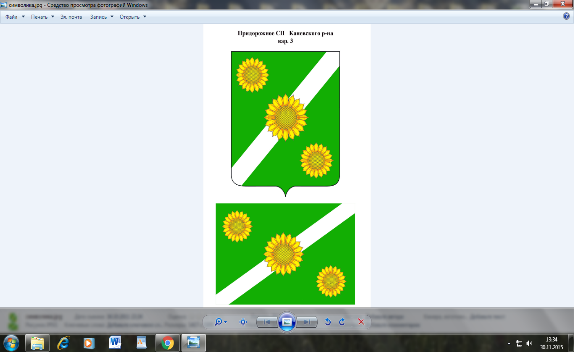 СОВЕТ придорожного СЕЛЬСКОГО ПОСЕЛЕНИЯКАНЕВСКОГО РАЙОНА РЕШЕНИЕот 05.02.2021 года                                                                                             № 67ст. ПридорожнаяОб утверждении Порядка определения части территории в Придорожном сельском поселении Каневского района, на которой могут реализовываться инициативные проектыВ соответствии с Федеральным законом от 20.07.2020 № 236-ФЗ «О внесении изменений в Федеральный закон «Об общих принципах организации местного самоуправления в Российской Федерации», Совет Придорожного сельского поселения Каневского района р е ш и л:1. Утвердить Порядок определения части территории в Придорожном сельском поселении Каневского района, на которой могут реализовываться инициативные проекты согласно приложению, к настоящему решению.2. Опубликовать настоящее решение в средствах массовой информации и разместить на официальном сайте Придорожного сельского поселения Каневского района в информационно-телекоммуникационной сети «Интернет».3. Контроль за выполнением настоящего решения возложить на постоянную комиссию Совета Придорожного сельского поселения Каневского района по социальным вопросам.4. Настоящее решение вступает в силу со дня его официального обнародования, но не ранее 01 января 2021 года.Глава Придорожного сельского поселенияКаневского района	                                                                       А.Н. КамышанПорядокопределения части территории в Придорожном сельском поселении Каневского района, на которой могут реализовываться инициативные проектыРаздел 1. Общие положения1. Настоящий Порядок определения части территории в Придорожном сельском поселении Каневского района, на которой могут реализовываться инициативные проекты (далее – Порядок), устанавливает процедуру определения части территории в Придорожном сельском поселении Каневского района (далее также – Придорожное сельское поселение), на которой могут реализовываться инициативные проекты, в целях учета мнения всех заинтересованных лиц.2. Основные понятия, используемые в настоящем Порядке:инициативные проекты – проекты, разработанные и выдвинутые в соответствии с Порядком выдвижения, внесения, обсуждения, рассмотрения инициативных проектов, а также проведения их конкурсного отбора в Придорожном сельском поселении Каневского района, утвержденным решением Совета Придорожного сельского поселения Каневского района, инициаторами проектов в целях реализации на части территории Придорожного сельского поселения мероприятий, имеющих приоритетное значение для жителей Придорожного сельского поселения, по решению вопросов местного значения поселения или иных вопросов, право решения которых предоставлено органам местного самоуправления в Придорожном сельском поселении Каневского района;инициаторы проекта – физические, юридические лица, соответствующие требованиям, установленным Федеральным законом от 06 октября 2003 года      № 131-ФЗ «Об общих принципах организации местного самоуправления в Российской Федерации», а также Порядком выдвижения, внесения, обсуждения, рассмотрения инициативных проектов, а также проведения их конкурсного отбора в муниципальном образовании Каневской район;уполномоченный орган – общий отдел администрации Придорожного сельского поселения, ответственный за организацию работы по рассмотрению инициативных проектов, а также проведению их конкурсного отбора в поселении.Раздел 2. Определение части территории в Придорожном сельском поселении Каневского района, на которой могут реализовываться инициативные проекты1. Часть территории Придорожного сельского поселения, на которой может реализовываться инициативный проект или несколько инициативных проектов, устанавливается постановлением администрации Придорожного сельского поселения Каневского района.2. Для определения части территории Придорожного сельского поселения, на которой может реализовываться инициативный проект, инициатором проекта в администрацию Придорожного сельского поселения Каневского района направляется информация об инициативном проекте до выдвижения инициативного проекта в соответствии с Порядком выдвижения, внесения, обсуждения, рассмотрения инициативных проектов, а также проведения их конкурсного отбора в Придорожном сельском поселении.3. Информация об инициативном проекте включает в себя:1) наименование инициативного проекта;2) вопросы местного значения, полномочия по решению вопросов местного значения муниципального района или иных вопросов, право решения, которых предоставлено органам местного самоуправления Придорожного сельского поселения, на исполнение которых направлен инициативный проект;3) описание инициативного проекта (описание проблемы и обоснование ее актуальности (остроты), описание мероприятий по его реализации);4) сведения о предполагаемой части территории Придорожного сельского поселения, на которой могут реализовываться инициативные проекты;5) контактные данные лица (представителя инициатора), ответственного за инициативный проект (Ф.И.О., номер телефона, адрес электронной почты).4. Уполномоченный орган, со дня внесения информации об инициативном проекте, в течение двух рабочих дней принимает ее в адрес администрации Придорожного сельского поселения Каневского района.5. Администрация Придорожного сельского поселения Каневского района осуществляет подготовку и направление в адрес уполномоченного органа рекомендации о предполагаемой территории, на которой возможно и целесообразно реализовывать инициативный проект.Подготовка и направление указанных рекомендаций осуществляется по каждому инициативному проекту в срок не позднее 5 календарных дней со дня поступления информации об инициативном проекте в администрацию Придорожного сельского поселения Каневского района.6. Уполномоченный орган с учетом поступивших рекомендаций подготавливает проект постановления администрации Придорожного сельского поселения Каневского района об определении части территории Придорожного сельского поселения, на которой может реализовываться инициативный проект.7. Копия постановления администрации Придорожного сельского поселения Каневского района об определении части территории Придорожного сельского поселения, на которой может реализовываться инициативный проект, не позднее 3 рабочих дней со дня его принятия направляется уполномоченным органом лицу (лицам), контактные данные которого (-ых) указаны в информации об инициативном проекте.ПРИЛОЖЕНИЕУТВЕРЖДЕНОРешением Совета Придорожного сельского поселения Каневского районаот 05.20.2021 г. № 67